Сабақтың барысы:Қысқа мерзімді жоспарыҚысқа мерзімді жоспарыҚысқа мерзімді жоспарыҚысқа мерзімді жоспарыҚысқа мерзімді жоспарыБөлімIT StartypIT StartypIT StartypIT StartypПедагогтың аты-жөніНазарова ЭльмираНазарова ЭльмираНазарова ЭльмираНазарова ЭльмираКүніСынып 11Қатысушылар саныҚатыспағандар саныСабақтың тақырыбы:Стартапты қалай іске қосу керек?Стартапты қалай іске қосу керек?Стартапты қалай іске қосу керек?Стартапты қалай іске қосу керек?Оқубағдарламасынасәйкесоқытумақсаттары11.5.3.1 - Стартап ұғымын сипаттау11.5.3.2 - Crowdfunding платформалардың жұмыс қағидаларын сипаттау11.5.3.1 - Стартап ұғымын сипаттау11.5.3.2 - Crowdfunding платформалардың жұмыс қағидаларын сипаттау11.5.3.1 - Стартап ұғымын сипаттау11.5.3.2 - Crowdfunding платформалардың жұмыс қағидаларын сипаттау11.5.3.1 - Стартап ұғымын сипаттау11.5.3.2 - Crowdfunding платформалардың жұмыс қағидаларын сипаттауСабақтың мақсаты:Барлық оқушылар: Барлық оқушылар: Барлық оқушылар: Барлық оқушылар: Сабақтың мақсаты:«Стартап» ұғымын біледі.«Стартап» ұғымын біледі.«Стартап» ұғымын біледі.«Стартап» ұғымын біледі.Сабақтың мақсаты:Көптеген оқушылар:Көптеген оқушылар:Көптеген оқушылар:Көптеген оқушылар:Сабақтың мақсаты:Стартапқа мысал келтіреді.Стартапқа мысал келтіреді.Стартапқа мысал келтіреді.Стартапқа мысал келтіреді.Сабақтың мақсаты:Сабақтың мақсаты:Сабақтың кезені/ уақытПедагогтың әрекетіОқушының әрекетіБағалауРесурстарСабақтың басы1.Оқушылармен амандасу.2.Сабақтың тақырыбы мен мақсаттарымен таныстыру.3.Үй тапсырмасын тексеру.Оқушылар дәптерлерді өзара  ауыстырады, үй тапсырмасын тексереді. ҚБ: жұлдыз / 2 балл/1.Мұғаліммен амандасады.2.Сабақтың тақырыбын дәптерге жазады.3.Сабақтың мақсаттарымен танысады.4.Дәптерлерін өзара ауыстырады, үй тапсырмасын тексереді.5.Бағалайды.Жұлдыз2 балл Жұмыс дәптеріСабақтың ортасыЖаңа материалды меңгеру«Кластер» әдісіТоптағы оқушылар параграф мәтінін оқып, «Стартап» кластерін жасайдыӘр топтың спикері өз кластерін қорғайды, қалған топтар нақтылайтын сұрақтар қояды.Өзара бағалау. «Екі жұлдыз және бір тілек» әдісіБілу және түсіну Стартап деген не? Стартапқа тән негізгі белгілерді атаңдар. Стартаптың қандай түрлерін білесіңдер?Жоғарғы деңгейдегі тапсырмаларды орындатуға арналған тапсырмалар:4. Стартаптың төмендегі кезеңдерінің қандай ерекшеліктері бар екенін белгілеңдер: Pre-seed Seed- «егін егу» Прототип Альфа-нұсқа Жабық бета-нұсқа Ашық бета-нұсқаҚолдануСтартапты жасау кезінде түрлі нұсқалардың қажеттігін түсіндіріңдер.Жұптық жұмыс:№1 тапсырма: Стартап кезеңдерін сәйкестендір.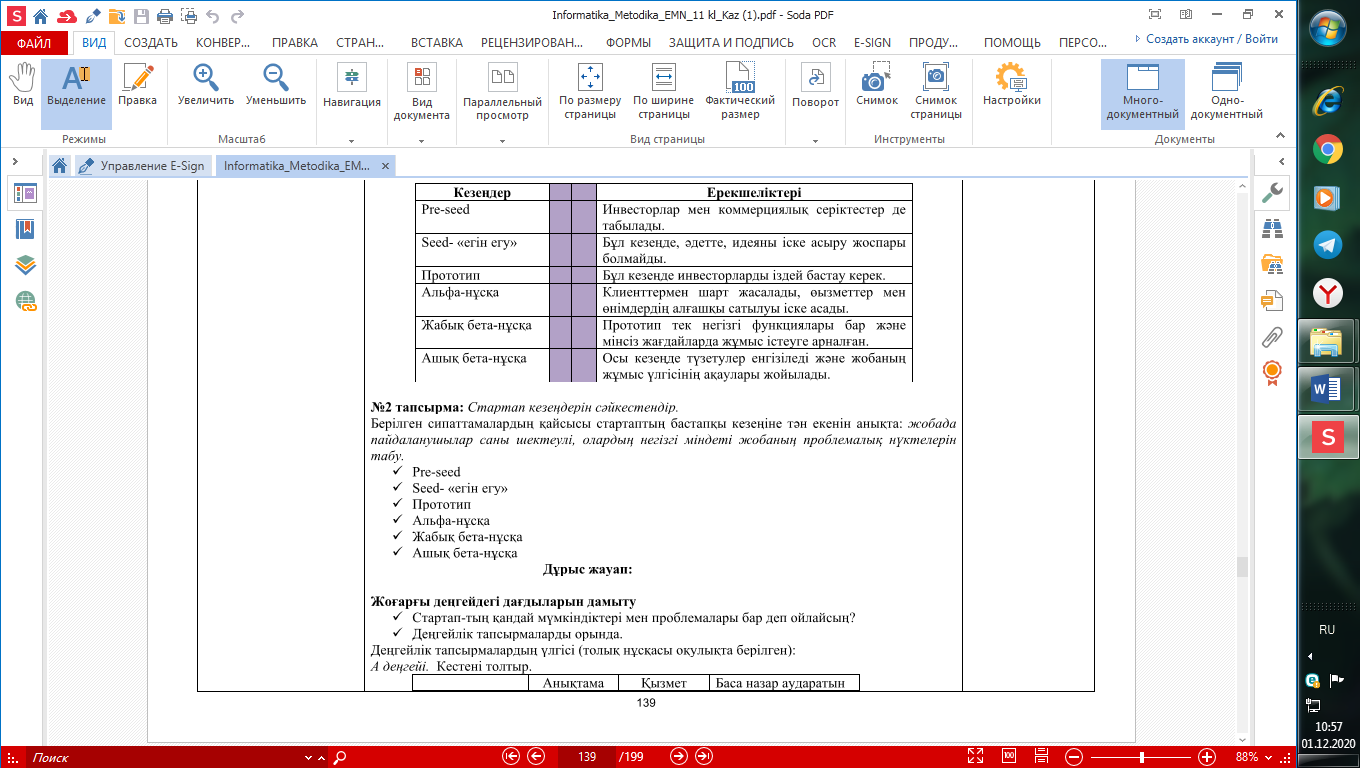 №2 тапсырма: Стартап кезеңдерін сәйкестендір.Берілген сипаттамалардың қайсысы стартаптың бастапқы кезеңіне тән екенін анықта: жобадапайдаланушылар саны шектеулі, олардың негізгі міндеті жобаның проблемалық нүктелерінтабу. Pre-seed Seed- «егін егу» Прототип Альфа-нұсқа Жабық бета-нұсқа Ашық бета-нұсқаДұрыс жауап: _____________________Жоғарғы деңгейдегі дағдыларын дамыту Стартап-тың қандай мүмкіндіктері мен проблемалары бар деп ойлайсың? Деңгейлік тапсырмаларды орында.Деңгейлік тапсырмалардың үлгісі (толық нұсқасы оқулықта берілген):А деңгейі. Кестені толтыр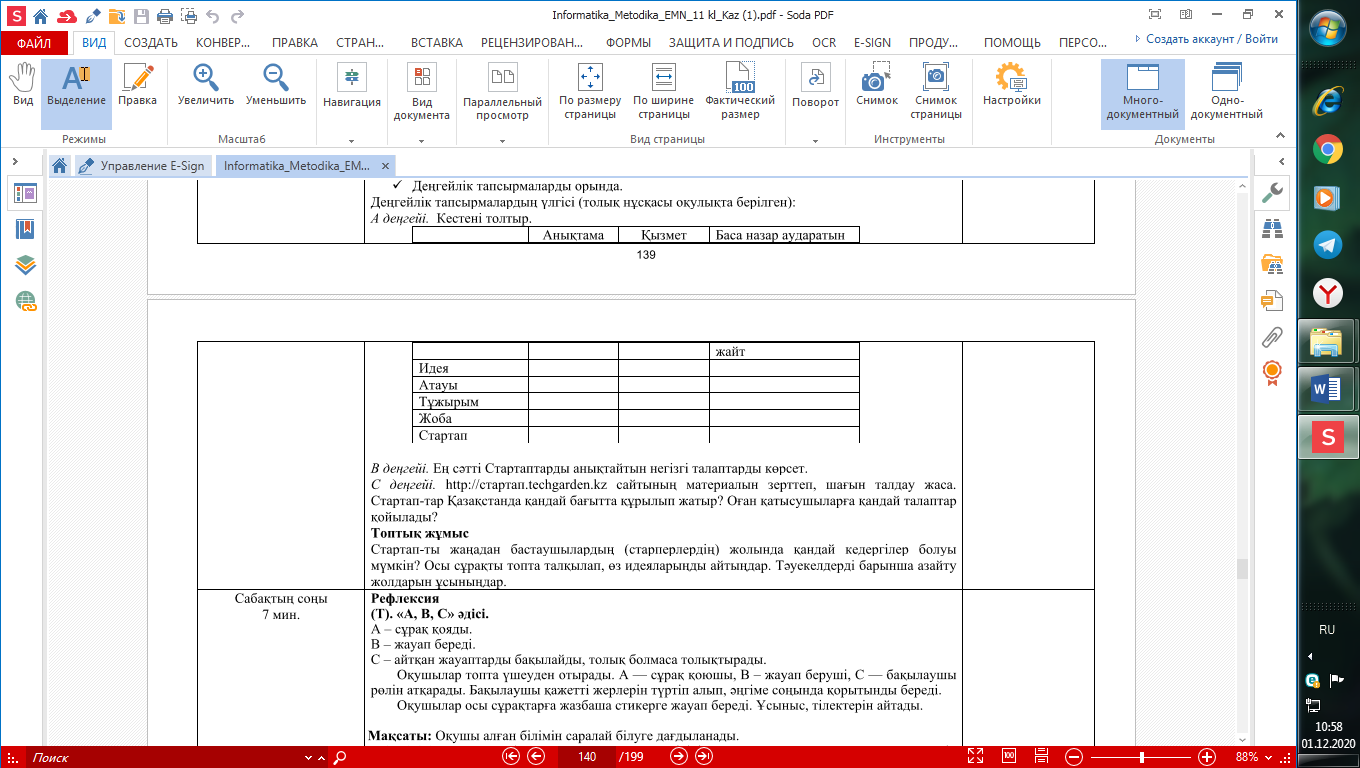 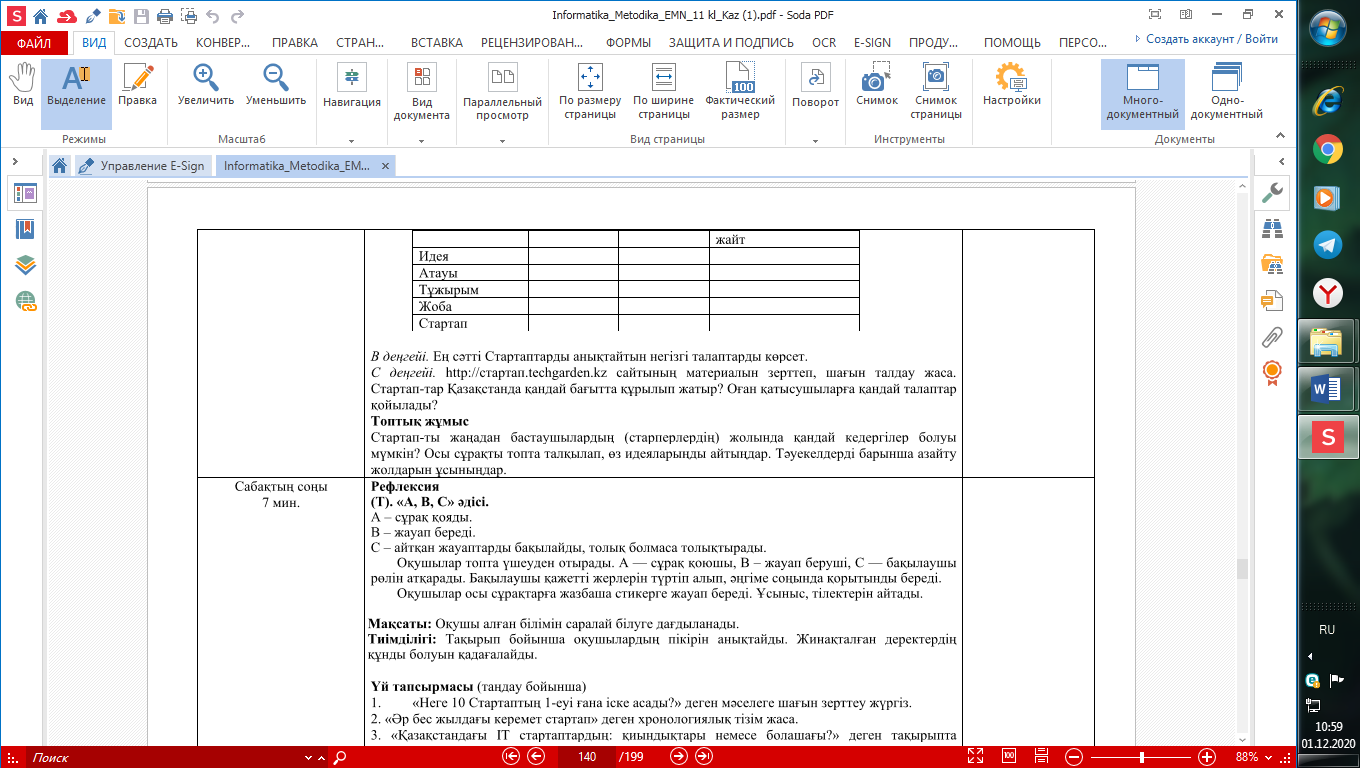 В деңгейі. Ең сәтті Стартаптарды анықтайтын негізгі талаптарды көрсет.С деңгейі. http://стартап.techgarden.kz сайтының материалын зерттеп, шағын талдау жаса.Стартап-тар Қазақстанда қандай бағытта құрылып жатыр? Оған қатысушыларға қандай талаптарқойылады?Топтық жұмысСтартап-ты жаңадан бастаушылардың (старперлердің) жолында қандай кедергілер болуымүмкін? Осы сұрақты топта талқылап, өз идеяларыңды айтыңдар. Тәуекелдерді барынша азайтужолдарын ұсыныңдар.Мұғалімді тыңдайды1-тапсырманы орындайды2- тапсырманы орындайдыПрезентацияСабақтың соңы«А, В, С» әдісі.А – сұрақ қояды.В – жауап береді.С – айтқан жауаптарды бақылайды, толық болмаса толықтырады.Оқушылар топта үшеуден отырады. А — сұрақ қоюшы, В – жауап беруші, С — бақылаушырөлін атқарады. Бақылаушы қажетті жерлерін түртіп алып, әңгіме соңында қорытынды береді.Оқушылар осы сұрақтарға жазбаша стикерге жауап береді. Ұсыныс, тілектерін айтады.Мақсаты: Оқушы алған білімін саралай білуге дағдыланады.Тиімділігі: Тақырып бойынша оқушылардың пікірін анықтайды. Жинақталған деректердіңқұнды болуын қадағалайды. Үй тапсырмасы«Неге 10 Стартаптың 1-еуі ғана іске асады?» деген мәселеге шағын зерттеу жүргіз.2. «Әр бес жылдағы керемет стартап» деген хронологиялық тізім жаса.3. «Қазақстандағы IT стартаптардың: қиындықтары немесе болашағы?» деген тақырыптатаныстырылым жаса